NOT 1: Seminer dersinin alındığı dönemin Ekle-Sil tarihi sonuna kadar teslim edilmelidir.NOT 2:Seminer konusu girişi Enstitü Öğrenci Bilgi Sistemine danışman tarafından yapılmalı ve onaylanmalıdır.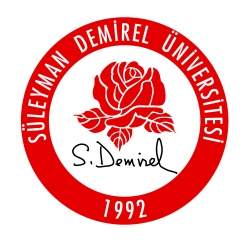 T.C.SÜLEYMAN DEMİREL ÜNİVERSİTESİSOSYAL BİLİMLER ENSTİTÜSÜ…………….. ANABİLİM DALI BAŞKANLIĞISEMİNER KONUSU BELİRLEME FORMU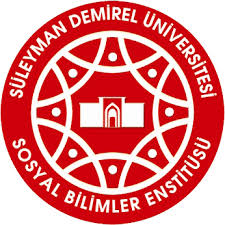 Tarih:I - ÖĞRENCİ BİLGİLERİ / STUDENT INFORMATIONI - ÖĞRENCİ BİLGİLERİ / STUDENT INFORMATIONAd Soyad NumaraAnabilim Dalı / ProgramıDanışmanı II - SEMİNER  BİLGİLERİ / SEMINAR  INFORMATIONII - SEMİNER  BİLGİLERİ / SEMINAR  INFORMATIONII - SEMİNER  BİLGİLERİ / SEMINAR  INFORMATIONII - SEMİNER  BİLGİLERİ / SEMINAR  INFORMATIONTürkçe Seminer Başlığı :Türkçe Seminer Başlığı :Türkçe Seminer Başlığı :Türkçe Seminer Başlığı :İngilizce Seminer Başlığı :İngilizce Seminer Başlığı :İngilizce Seminer Başlığı :İngilizce Seminer Başlığı :Unvan Ad SOYAD / Title Name SURNAMETarih / Dateİmza / SignatureÖğrenciDanışman